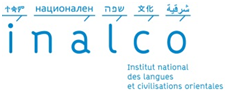 Master 1 spécialité ASIE & PACIFIQUE, langue COREENNEFiche d’inscription pédagogique M1 ARL Arts et Littérature2017-2018N° ETUDIANT : ……………………………………NOM : …………………………………..……………	Prénom : ……………………………….…….E-MAIL : ………………………………………………………………………………………….……….……N° Téléphone fixe………………………………Portable……………………….……………….……Redoublant(e) : oui      non 				Dette : ……….…Date et signature de l’étudiant :Date et signature du directeur de mémoire :Date et signature de l’enseignant responsable de la discipline :*Attention! Formulaire de déclaration obligatoire du sujet de mémoire ou de stage à télécharger, à remplir et à  remettre au secrétariat pédagogique.Téléchargement sur le site Inalco > départements de langue  > rubrique « Informations du département » puis > rubrique « organisation des enseignements »1er SEMESTREUE 1COR4A21 Coréen perfectionnement (6 ects) COR4A11B Technique exposés oraux (3) COR4A12B Littérature coréenne contemporaine (3)UE 2COR4A22 Spécialisation aréale (12 ects) COR4A04A Analyse stylistique de textes (6) COR4A04C Religion, société, migration (6)UE 3ARL4A03 Théorie et discipline : arts et littérature (6 ects)Choisir un séminaire ARL4A03A Méthodologie de l’analyse  littéraire (6) ARL4A03B Ecrire/réécrire l’histoire des littératures nationales  (6) ARL4A03C Les cinémas du monde (6)UE 41 EC de méthodologie du mémoire ou professionnelle + 1 EC libreOrientation rechercheMéthodologie du mémoire – cours obligatoire pour les étudiants en orientation recherche en fonction de la discipline.Aide à la rédaction du mémoire : ORA, ARL, TRL (au choix)MET4A03B (littérature)AOI4A05B (toutes disciplines)+ 1 EC libre au choix (en concertation avec le directeur de mémoire et responsable de la discipline)Orientation professionnelleSpécialités ORA, TRL, TXLFormation et méthodologie professionnelles – cours obligatoire pour les étudiants en orientation professionnelle :LCS5A06B Méthodologie et aide à l’élaboration du projet professionnel+ 1 EC libre au choix (en concertation avec le directeur de mémoire et responsable de la discipline)2ème SEMESTREUE 1COR4B11 Coréen perfectionnement (6 ects) COR4B11A Etude doc. coréens en sciences sociales (3) COR4B11B Lexique coréen des domaines scientifiques (3)UE 2COR4B02 Spécialisation aréale (6 ects) COR4B03C Histoire cultur. de la Corée (6)UE 3ARL4B03 Théorie et discipl. : arts et lit. (6 ects)Deux séminaires au choix : ARL4B03A Musique et identités nationales (3) ARL4B03B Littérature, cinéma et migration  (3) ARL4B03C Métrique comparée (3)UE 4COR4B04 Méthodologie, outils et ouverture(3 ects)Un séminaire au choix, en concertation avec les responsables du parcours et le directeur de recherche.…………………………………….+ Obligatoire pour tous les étudiants de M1 pour valider l’UE 4 LCS4B04A Identités et frontières Séminaire du quai Branly : 15 et 16 février 2018ETLCS4B04C Module de formation et de sensibilisation sur la question du plagiat organisé par la Bulac – janvier 2018UE5Orientation recherche : soutient un mini-mémoire de rechercheOrientation professionnelle : stage et rapport de stage